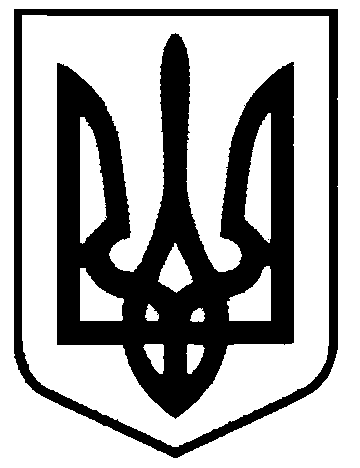 СВАТІВСЬКА МІСЬКА РАДАСЬМОГО  СКЛИКАННЯШОСТА СЕСІЯРІШЕННЯвід                                      2016 р.    	м. Сватове                                   «Про затвердження  Правил благоустрою, забезпечення чистоти та  порядку на  території Сватівської міської ради»     З метою визначення порядку  утримання об'єктів благоустрою, регулювання прав та обов'язків учасників правовідносин у сфері благоустрою, визначення комплексу заходів, необхідних для забезпечення чистоти і порядку на території Сватівської  міської ради,       керуючись    ст. 10 Закону України «Про благоустрій населених пунктів»,  Наказом Міністерства з питань ЖКГ України від 31.05.2007р.№32 «Про затвердження рекомендацій із розроблення правил благоустрою території населеного пункту» ,ст.143, 144 Конституції України,  ст. 25 Закону України “Про місцеве самоврядування в Україні”, Сватівська міська радаВИРІШИЛА:Затвердити Правила благоустрою,забезпечення чистоти та порядку на території Сватівської міської ради ( додаток №1).Контроль за виконанням даного рішення покласти на першого заступника міського голови та постійну депутатську комісію з питань благоустрою, комунального обслуговування, земельних відносин та екології.Сватівський міський голова                                                        Є.В.Рибалко